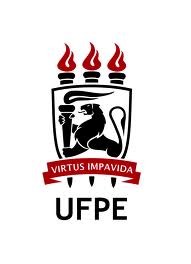 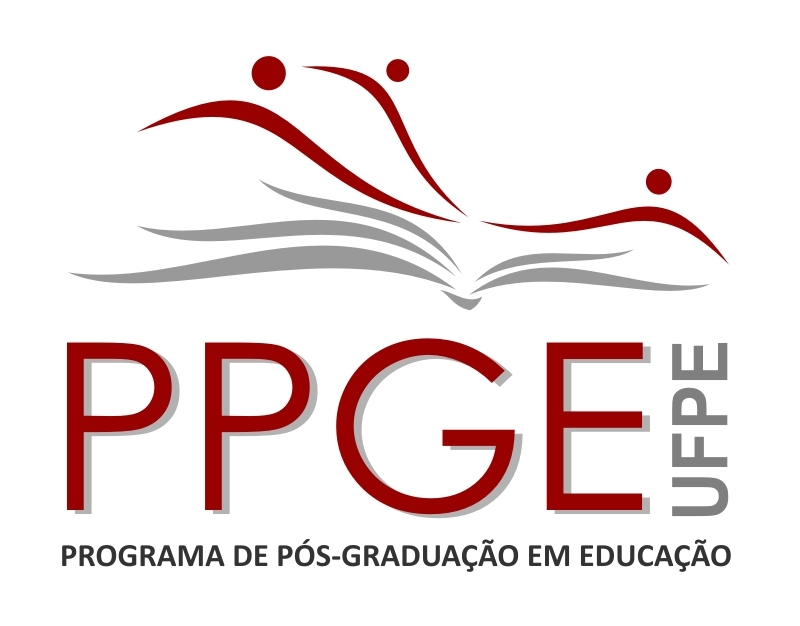 INSTRUÇÕES PARA DEPÓSITO E MARCAÇÃO DE DEFESA DE DISSERTAÇÃO/TESE A partir de 29 de maio de 2019PASSO 1:Preencher e/ou enviar para o e-mail defesas.ppgeufpe@hotmail.com os documentos listados abaixo (itens 1 a 6): Anexo 1: Formulário de Encaminhamento de Banca Examinadora (este deve ser enviado obrigatoriamente em formato Word – .doc ou .docx)Os nomes dos examinadores da Banca precisam estar preenchidos POR COMPLETO (nome e sobrenomes), como constam nos respectivos currículos lattes.A diferença da data de realização da defesa para a data de depósito/envio dos arquivos e dados para realização da defesa deve ser de no mínimo 30 dias (exemplo: para defender dia 20 de julho, o envio do e-mail deve ocorrer no máximo até 20 de junho)Aluno e/ou orientador devem checar se os membros e suplentes externos possuem, em seus currículos lattes, publicação de pelo menos UMA das seguintes produções abaixo nos últimos três anos:Artigo em periódico OU um capítulo de livroOU um artigo completo publicado em anais de eventos OU livro completo (como autor ou organizador) Anexo 2: Solicitação endereçada ao Coordenador do Curso – este deve ser assinado e enviado como cópia digitalizada/imagem no mesmo e-mail.ANEXO 3 (Word)DISSERTAÇÃO OU TESE que será avaliada pela banca (Word ou pdf)RESUMO da DISSERTAÇÃO/TESE (Word)ANEXO 5: Quando for o caso de algum/a Examinador/a externo/a precisar de passagem aérea, rodoviária ou diária (formato Word). OBS.1: Descrever no Assunto do e-mail: “Banca para Defesa de Tese/Dissertação de __________________________________(Nome do/a estudante) em ___.___.2019 (Data da defesa)”OBS. 2: Apenas o Anexo 2 deve ser encaminhado como cópia digitalizada de documento impresso, por se tratar da necessidade de assinatura do/a orientador/a OBS. 3: O Anexo 4 trata-se de carta convite a ser preenchida e enviada pelo/a estudante e orientador/a aos membros da banca, quando achar/em necessário, juntamente com o envio da tese/dissertação.OBS. 4: Para os casos de necessidade de compra de passagens ou diárias para examinadores externos, preencher o Anexo 5 - condicionado à existência de recursos financeiros. PASSO 2: Aguardar e-mail de resposta da Escolaridade, como demonstrativo de que os arquivos foram recebidos, visualizados e o preenchimento dos dados estão corretos, sem faltas ou erros. Caso o/a aluno/a não receba este e-mail de confirmação depois de pelo menos 07 dias de envio, pedimos que telefone para a Secretaria do Programa (Número 81 – 2126 8334 ou 2126 8327), falar preferencialmente com Leandro, a fim de verificar se o e-mail chegou na Caixa de entrada do e-mail de defesas do PPGE.  Dúvidas e maiores informações podem ser esclarecidas diretamente no Programa ou também pelos telefones mencionados acima.Anexo 1: FICHA DE ENCAMINHAMENTO DE PROPOSTA DE BANCA EXAMINADORAPARA DEFESA DE DISSERTAÇÃO OU TESE (Deve ser enviada pelo estudante ou orientador para o e-mail defesas.ppgeufpe@hotmail.com)DADOS DO/A ESTUDANTENome completo do/a estudante: Turma: _____Curso: [     ] MESTRADO              [      ] DOUTORADOEntrada no curso (mês/ano): ____/_________Recebe ou recebeu bolsa? [     ] SIM: Informar órgão e período:_______________________                                                                                                    [     ] NÃOE-mail para contato da Secretaria: __________________________________________________Telefone/s para contato da Secretaria: _______________________________________________DADOS DA TESE/DISSERTAÇÃOTÍTULO:_________________________________________________________________________________________________________________________________________________________________________________________________________________________________________________________________________________________________________________Data de realização da defesa: ____/____/_____  HORA:  ____:____ h(Não pode ser em prazo inferior a 30 dias a contar da data de envio desta proposta)LINHA DE PESQUISA A QUE ESTÁ VINCULADO(A):[     ] Educação em Ciências Naturais[     ] Educação e Espiritualidade[     ] Educação e Linguagem[     ] Formação de professores e práticas pedagógicas[     ] Política educacional, planejamento e gestão da educação[     ] Subjetividades coletivas, movimentos sociais e educação popular[     ] Teoria e história da educaçãoDADOS DO/A ORIENTADOR/ANome completo:Departamento e instituição de origem: [     ] DMTE-CE/UFPE                      [     ] DAEPE-CE/UFPE                    [     ] DPOE-CE/UFPE[     ] DFSFE-CE/UFPE                    [     ] OUTRO: ________________________________DADOS DO/A COORIENTADOR/A (EXTERNO/A, QUANDO EXISTENTE)                       Nome completo:Departamento e instituição de origem: __________________________________DADOS DOS/AS INTEGRANTES DA BANCA (Mestrado: Mínimo 03 e Máximo de 04 membros, com pelo menos um externo. Doutorado: Mínimo de 05 e máximo de Sete membros, com pelo menos dois externos)ATENÇÃO. Descrever abaixo E-mail e CPF de todos EXAMINADORES e Suplente EXTERNOS.Quando for o caso de algum deles precisar de passagem ou diária, PREENCHER Anexo 5.
ANEXO 2 (Deve ser preenchido, impresso e assinado, cuja cópia digitalizada deve ser enviada para o e-mail defesas.ppgeufpe@hotmail.com junto com os demais Anexos e documentos necessários para a defesa)Ilm(a). Sr(a). Coordenador(a) do Programa de Pós-Graduação em Educação da UFPEProfº(a) Dr(a). ______________________________________Eu,______________________________________________________________________________________________________________, aluno(a) regularmente vinculado(a) à turma nº ______, do Curso de _____________ em Educação deste Programa de Pós-Graduação em Educação, em atendimento ao disposto no Regimento Interno deste Programa, venho proceder ao depósito de minha dissertação/tese, em formato digital, intitulada _______________________________________________________________________________________________________________________________________________________________________________________________________________________________________________________________________________________________________________________, cuja Banca Examinadora será formada pelos seguintes membros:1º Examinador/a: _________________________________________________________________2º Examinador/a: _________________________________________________________________3º Examinador/a: _________________________________________________________________4º Examinador/a :_________________________________________________________________5º Examinador/a: _________________________________________________________________6º Examinador/a: _________________________________________________________________7º Examinador/a: _________________________________________________________________Suplente Interno/a: _______________________________________________________________Suplente Externo/a: ______________________________________________________________Indicação de banca devidamente autorizada por meu(minha) orientador(a), solicitando de V. Sa. os encaminhamentos que se fazem necessários para a realização da defesa pública da referida _________ (tese/dissertação). Recife, _____ de ______________ de ________ Autorizo,ANEXO 3ANEXO 4Anexo 4CARTA CONVITE – DEFESA DE DISSERTAÇÃO/TESERecife, _______ de _____________________ de ______________Prezado (a) Prof.(a) Dr.(a) :________________________________________O Programa de Pós-Graduação em Educação, da Universidade Federal de Pernambuco, convida V.Sª. para participar, como membro ______________ (titular/suplente), da Banca de Defesa da Dissertação/Tese  intitulada  “___________________________________________________________________________________________________________________________________________________________________________________________”, do(a) mestrando(a)/Doutorando(a) ______________________________________________________________________________________________________________.A defesa será realizada no dia _____/______/_______, às ________ horas, no Programa de Pós-Graduação em Educação da UFPE.	Em anexo, encaminhamos o exemplar da referida dissertação.	Atenciosamente,____________________________________Prof. Dr. XXXXXOrientador(a)ANEXO 5SOLICITAÇÃO DE PASSAGENS AÉREAS, RODOVIÁRIAS OU DIÁRIASPara Examinadores/as Externos/asDADOS PESSOAISNome completo: __________________________________________________________Data de nascimento: ____________________
Nome da mãe: ___________________________________________________________Cargo/Profissão: _______________________ Função: ___________________________Insitituição de origem: ____________________________________________RG: __________________________ Org. Expedidor: _________________CPF: ________________________________________e-mail: _________________________________________________________Telefone/s para contato: (___) _________________ e (___) ________________________ENDEREÇOLogradouro:_________________________________________________________________________________________________________________________________________Nº ____________ Quadra: ____________ Bloco: _____________ Aptº: _____________Bairro: _____________________________________________________Cidade: _____________________________________CEP: _______________________________________DADOS BANCÁRIOS Nome do banco: _____________________________________Nº do banco: ___________Agência: _________________________Conta CORRENTE: ________________________Da VIAGEM:
[      ] Somente passagens                 [      ] Somente diárias     [     ] Passagens e diáriasOBSERVAÇÕES ADICIONAIS (Opcional):1º EXAMINADOR/A – Orientador/A (dados já preenchidos acima)2º EXAMINADOR/A (Obrigatório. Pode ser o/a coorientador/a, quando houver)Nome completo: __________________________________________________________________________Situação junto ao curso:  [       ] INTERNO        [     ] EXTERNOTitulação: [    ] DOUTOR/A  Instituição de origem:Departamento de origem: 3º EXAMINADOR/A (Obrigatório para Mestrado e Doutorado)Nome completo: __________________________________________________________________________Situação junto ao curso:  [    ] INTERNO        [     ] EXTERNOTitulação: [    ] DOUTOR/A Instituição de origem:Departamento de origem: 4º EXAMINADOR/A (obrigatório Doutorado, Opcional para Mestrado)Nome completo: __________________________________________________________________________Situação junto ao curso:  [     ] INTERNO        [     ] EXTERNOTitulação: [    ] DOUTOR/A Instituição de origem:Departamento de origem:5º EXAMINADOR/A (obrigatório para Doutorado, Inaplicável para Mestrado)Nome completo: __________________________________________________________________________Situação junto ao curso:  [     ] INTERNO        [     ] EXTERNOTitulação: [    ] DOUTOR/A Instituição de origem:Departamento de origem:6º EXAMINADOR/A (Opcional para Doutorado, Inaplicável para Mestrado)Nome completo: __________________________________________________________________________Situação junto ao curso:  [     ] INTERNO        [     ] EXTERNOTitulação: [    ] DOUTOR/A Instituição de origem:Departamento de origem:7º EXAMINADOR/A (Opcional para Doutorado, Inaplicável para Mestrado)Nome completo: __________________________________________________________________________Situação junto ao curso:  [     ] INTERNO        [     ] EXTERNOTitulação: [    ] DOUTOR/A Instituição de origem:Departamento de origem:SUPLENTE INTERNO/A (Obrigatório para Mestrado e Doutorado)Nome completo: __________________________________________________________________________Titulação: [    ] DOUTOR/A Instituição de origem:Departamento de origem:SUPLENTE EXTERNO/A (Obrigatório para Mestrado e Doutorado)Nome completo: __________________________________________________________________________Titulação: [    ] DOUTOR/A Instituição de origem:Departamento de origem:Nome do/a Examinador/a ExternoCPFE-mailAssinatura do(a) mestrando(a)           Prof.(ª) Dr.(ª) Assinatura do(a) Orientador(a)DADOS DO/A ESTUDANTE/A1. NOME COMPLETO:2. CPF:3. DATA DE NASCIMENTO:4. ENDEREÇO COMPLETO (com CEP):5. ATIVIDADE FUTURA  5.1 VÍNCULO EMPREGATÍCIO: Com Vínculo (    )    Sem Vínculo (    )Vínculo Suspenso (    )    Bolsista (    )    Autônomo (    )    Outros (    ). 5.2 TIPO INSTITUIÇÃO: Instituição de Ensino e Pesquisa (    )Empresa Pública ou Estatal (    )    Empresa Privada (    )    Outros (    ).  5.3 EXPECTATIVA DE ATUAÇÃO: Ensino e Pesquisa (    )   Pesquisa (    )Empresas (    )    Profissional Autônomo (    )    Outras (    ).  5.4 MESMA ÁREA DE TITULAÇÃO? Sim (    )    Não (    ).DADOS DA DISSERTAÇÃO OU TESE1. QUANTIDADE DE PÁGINAS:2. A DISSERTAÇÃO ESTÁ VINCULADA A ALGUM PROJETO DO ORIENTADOR(A)? Sim (    )    Não (    )  2.1 SE SIM, QUAL? VINCULAÇÃO DA DISSERTAÇÃO/TESE ÀS PRODUÇÕES DO/A ESTUDANTE E/OU DO PROFESSOR/A ORIENTADOR/A1. VINCULAÇÃO DA DISSERTAÇÃO/TESE ÀS SUAS PRODUÇÕES BIBLIOGRÁFICAS  (copiar do Lattes e colar aqui as suas produções)2. VINCULAÇÃO DA DISSERTAÇÃO/TESE Á: (consultar o orientador)2.1  PRODUÇÃO BIBLIOGRÁFICA DO/A ORIENTADOR/A(copiar do Lattes e colar aqui as produções indicadas pelo seu orientador)2.2 PROJETOS DE PESQUISA DO/A ORIENTADOR/A(copiar do Lattes e colar aqui os projetos indicados pelo seu orientador)